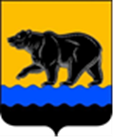 СЧЁТНАЯ ПАЛАТАГОРОДА НЕФТЕЮГАНСКАПРИКАЗ14.11.2022										№ 16-нпО внесении изменений в приказ Счётной палаты города Нефтеюганска от 10.03.2022 № 11-нп «Об утверждении Положения о командировании лиц, замещающих должности муниципальной службы в Счётной палате города Нефтеюганска» На основании Федерального закона от 07.02.2011 № 6-ФЗ «Об общих принципах организации и деятельности контрольно-счётных органов субъектов Российской Федерации и муниципальных образований», статьи 13 Положения о Счётной палате города Нефтеюганска, утверждённого решением Думы города Нефтеюганска от 22.12.2021 № 56-VII, в целях исполнения Указа Президента Российской Федерации от 17.10.2022 № 752 «Об особенностях командирования лиц, замещающих  государственные должности Российской Федерации, федеральных государственных гражданских служащих, работников федеральных государственных органов, замещающих должности, не являющиеся должностями федеральной государственной службы, на территории Донецкой Народной Республики, Луганской Народной Республики, Запорожской области и Херсонской области», приказываю:1. Внести в приказ Счётной палаты города Нефтеюганска от 10.03.2022   № 11-нп «Об утверждении Положения о командировании лиц, замещающих должности муниципальной службы в Счётной палате города Нефтеюганска» следующие изменения: 1.1. Приложение к приказу дополнить пунктом 11.1 следующего содержания «11.1. Лицам, замещающим должности муниципальной службы в Счётной палате города Нефтеюганска, в период их нахождения в служебных командировках на территориях Донецкой Народной Республики, Луганской Народной Республики, Запорожской области и Херсонской области, устанавливается:а) денежное вознаграждение (денежное содержание) выплачивается в двойном размере;б) дополнительные расходы, связанные с проживанием вне постоянного места жительства (суточные), возмещаются в размере 8480 рублей за каждый день нахождения в служебной командировке;в) Счётная палата вправе выплачивать безотчётные суммы в целях возмещения дополнительных расходов, связанных с такими командировками.».2. Опубликовать приказ в газете «Здравствуйте, нефтеюганцы!» и разместить на официальном сайте органов местного самоуправления города Нефтеюганска в сети Интернет.3. Приказ вступает в силу после его официального опубликования.4. Контроль за выполнением приказа оставляю за собой.Председатель 								            С.А. ГичкинаИсполнитель:начальник инспекторского отдела № 3Филатова Ю.Е.Тел.: 20 33 03